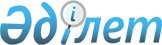 О некоторых вопросах Министерства финансов Республики КазахстанПостановление Правительства Республики Казахстан от 29 декабря 2018 года № 920.
      Правительство Республики Казахстан ПОСТАНОВЛЯЕТ:
      1. Реорганизовать государственные учреждения, находящиеся в ведении Комитета государственных доходов Министерства финансов Республики Казахстан, согласно приложению 1 к настоящему постановлению.
      2. Исключен постановлением Правительства РК от 25.01.2019 № 19.


      3. После выполнения мероприятия, предусмотренного пунктом 1 настоящего постановления, реорганизовать республиканское государственное учреждение "Департамент по финансовому мониторингу по городу Алматы Комитета по финансовому мониторингу Министерства финансов Республики Казахстан" путем присоединения к республиканскому государственному учреждению "Департамент экономических расследований по городу Алматы Комитета по финансовому мониторингу Министерства финансов Республики Казахстан.
      Сноска. Пункт 3 в редакции постановления Правительства РК от 25.01.2019 № 19.


      4. Внести в постановление Правительства Республики Казахстан от 24 апреля 2008 года № 387 "О некоторых вопросах Министерства финансов Республики Казахстан" (САПП Республики Казахстан, 2008 г., № 22, ст. 205) следующие изменения:
      в Положении о Министерстве финансов Республики Казахстан, утвержденном указанным постановлением:
      перечень государственных учреждений – территориальных органов Комитета по финансовому мониторингу Министерства финансов Республики Казахстан изложить в редакции согласно приложению 2 к настоящему постановлению.
      5. Министерству финансов Республики Казахстан принять меры, вытекающие из настоящего постановления.
      6. Настоящее постановление вводится в действие со дня его подписания. Перечень реорганизуемых республиканских государственных учреждений, находящихся в ведении Комитета государственных доходов Министерства финансов Республики Казахстан
      Сноска. Приложение 1 в редакции постановления Правительства РК от 25.01.2019 № 19.
      1. Республиканское государственное учреждение "Департамент государственных доходов по Акмолинской области Комитета государственных доходов Министерства финансов Республики Казахстан" путем выделения из него республиканского государственного учреждения "Департамент экономических расследований по Акмолинской области Комитета по финансовому мониторингу Министерства финансов Республики Казахстан".
      2. Республиканское государственное учреждение "Департамент государственных доходов по Актюбинской области Комитета государственных доходов Министерства финансов Республики Казахстан" путем выделения из него республиканского государственного учреждения "Департамент экономических расследований по Актюбинской области Комитета по финансовому мониторингу Министерства финансов Республики Казахстан".
      3. Республиканское государственное учреждение "Департамент государственных доходов по Алматинской области Комитета государственных доходов Министерства финансов Республики Казахстан" путем выделения из него республиканского государственного учреждения "Департамент экономических расследований по Алматинской области Комитета по финансовому мониторингу Министерства финансов Республики Казахстан".
      4. Республиканское государственное учреждение "Департамент государственных доходов по Атырауской области Комитета государственных доходов Министерства финансов Республики Казахстан" путем выделения из него республиканского государственного учреждения "Департамент экономических расследований по Атырауской области Комитета по финансовому мониторингу Министерства финансов Республики Казахстан".
      5. Республиканское государственное учреждение "Департамент государственных доходов по Западно-Казахстанской области Комитета государственных доходов Министерства финансов Республики Казахстан" путем выделения из него республиканского государственного учреждения "Департамент экономических расследований по Западно-Казахстанской области Комитета по финансовому мониторингу Министерства финансов Республики Казахстан".
      6. Республиканское государственное учреждение "Департамент государственных доходов по Жамбылской области Комитета государственных доходов Министерства финансов Республики Казахстан" путем выделения из него республиканского государственного учреждения "Департамент экономических расследований по Жамбылской области Комитета по финансовому мониторингу Министерства финансов Республики Казахстан".
      7. Республиканское государственное учреждение "Департамент государственных доходов по Карагандинской области Комитета государственных доходов Министерства финансов Республики Казахстан" путем выделения из него республиканского государственного учреждения "Департамент экономических расследований по Карагандинской области Комитета по финансовому мониторингу Министерства финансов Республики Казахстан.
      8. Республиканское государственное учреждение "Департамент государственных доходов по Костанайской области Комитета государственных доходов Министерства финансов Республики Казахстан" путем выделения из него республиканского государственного учреждения "Департамент экономических расследований по Костанайской области Комитета по финансовому мониторингу Министерства финансов Республики Казахстан".
      9. Республиканское государственное учреждение "Департамент государственных доходов по Кызылординской области Комитета государственных доходов Министерства финансов Республики Казахстан" путем выделения из него республиканского государственного учреждения "Департамент экономических расследований по Кызылординской области Комитета по финансовому мониторингу Министерства финансов Республики Казахстан".
      10. Республиканское государственное учреждение "Департамент государственных доходов по Мангистауской области Комитета государственных доходов Министерства финансов Республики Казахстан" путем выделения из него республиканского государственного учреждения "Департамент экономических расследований по Мангистауской области Комитета по финансовому мониторингу Министерства финансов Республики Казахстан".
      11. Республиканское государственное учреждение "Департамент государственных доходов по Туркестанской области Комитета государственных доходов Министерства финансов Республики Казахстан" путем выделения из него республиканского государственного учреждения "Департамент экономических расследований по Туркестанской области Комитета по финансовому мониторингу Министерства финансов Республики Казахстан".
      12. Республиканское государственное учреждение "Департамент государственных доходов по городу Шымкент Комитета государственных доходов Министерства финансов Республики Казахстан" путем выделения из него республиканского государственного учреждения "Департамент экономических расследований по городу Шымкент Комитета по финансовому мониторингу Министерства финансов Республики Казахстан".
      13. Республиканское государственное учреждение "Департамент государственных доходов по Павлодарской области Комитета государственных доходов Министерства финансов Республики Казахстан" путем выделения из него республиканского государственного учреждения "Департамент экономических расследований по Павлодарской области Комитета по финансовому мониторингу Министерства финансов Республики Казахстан".
      14. Республиканское государственное учреждение "Департамент государственных доходов по Северо-Казахстанской области Комитета государственных доходов Министерства финансов Республики Казахстан" путем выделения из него республиканского государственного учреждения "Департамент экономических расследований по Северо-Казахстанской области Комитета по финансовому мониторингу Министерства финансов Республики Казахстан".
      15. Республиканское государственное учреждение "Департамент государственных доходов по Восточно-Казахстанской области Комитета государственных доходов Министерства финансов Республики Казахстан" путем выделения из него республиканского государственного учреждения "Департамент экономических расследований по Восточно-Казахстанской области Комитета по финансовому мониторингу Министерства финансов Республики Казахстан".
      16. Республиканское государственное учреждение "Департамент государственных доходов по городу Астане Комитета государственных доходов Министерства финансов Республики Казахстан" путем выделения из него республиканского государственного учреждения "Департамент экономических расследований по городу Астане Комитета по финансовому мониторингу Министерства финансов Республики Казахстан".
      17. Республиканское государственное учреждение "Департамент государственных доходов по городу Алматы Комитета государственных доходов Министерства финансов Республики Казахстан" путем выделения из него республиканского государственного учреждения "Департамент экономических расследований по городу Алматы Комитета по финансовому мониторингу Министерства финансов Республики Казахстан". Перечень государственных учреждений – территориальных органов Комитета по финансовому мониторингу Министерства финансов Республики Казахстан
      1. Департамент по финансовому мониторингу по Акмолинской области Комитета по финансовому мониторингу Министерства финансов Республики Казахстан.
      2. Департамент по финансовому мониторингу по Актюбинской области Комитета по финансовому мониторингу Министерства финансов Республики Казахстан.
      3. Департамент по финансовому мониторингу по Алматинской области Комитета по финансовому мониторингу Министерства финансов Республики Казахстан.
      4. Департамент по финансовому мониторингу по Атырауской области Комитета по финансовому мониторингу Министерства финансов Республики Казахстан.
      5. Департамент по финансовому мониторингу по Западно-Казахстанской области Комитета по финансовому мониторингу Министерства финансов Республики Казахстан.
      6. Департамент по финансовому мониторингу по Жамбылской области Комитета по финансовому мониторингу Министерства финансов Республики Казахстан.
      7. Департамент по финансовому мониторингу по Карагандинской области Комитета по финансовому мониторингу Министерства финансов Республики Казахстан.
      8. Департамент по финансовому мониторингу по Костанайской области Комитета по финансовому мониторингу Министерства финансов Республики Казахстан.
      9. Департамент по финансовому мониторингу по Кызылординской области Комитета по финансовому мониторингу Министерства финансов Республики Казахстан.
      10. Департамент по финансовому мониторингу по Мангистауской области Комитета по финансовому мониторингу Министерства финансов Республики Казахстан.
      11. Департамент по финансовому мониторингу по Туркестанской области Комитета по финансовому мониторингу Министерства финансов Республики Казахстан.
      12. Департамент по финансовому мониторингу по городу Шымкент Комитета по финансовому мониторингу Министерства финансов Республики Казахстан.
      13. Департамент по финансовому мониторингу по Павлодарской области Комитета по финансовому мониторингу Министерства финансов Республики Казахстан.
      14. Департамент по финансовому мониторингу по Северо-Казахстанской области Комитета по финансовому мониторингу Министерства финансов Республики Казахстан.
      15. Департамент по финансовому мониторингу по Восточно-Казахстанской области Комитета по финансовому мониторингу Министерства финансов Республики Казахстан.
      16. Департамент по финансовому мониторингу по городу Астане Комитета по финансовому мониторингу Министерства финансов Республики Казахстан.
      17. Департамент по финансовому мониторингу по городу Алматы Комитета по финансовому мониторингу Министерства финансов Республики Казахстан.
					© 2012. РГП на ПХВ «Институт законодательства и правовой информации Республики Казахстан» Министерства юстиции Республики Казахстан
				
      Премьер-Министр
Республики Казахстан 

Б. Сагинтаев
Приложение 1
к постановлению Правительства
Республики Казахстан
от 29 декабря 2018 года № 920Приложение 2
к постановлению Правительства
Республики Казахстан
от 29 декабря 2018 года № 920